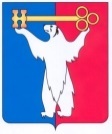 АДМИНИСТРАЦИЯ ГОРОДА НОРИЛЬСКАКРАСНОЯРСКОГО КРАЯПОСТАНОВЛЕНИЕ03.11.2020	                             		г. Норильск 			          		№ 557О внесении изменений в постановление Администрации города Норильска                  от 29.01.2020 № 41В соответствии со статьями 135, 144 и 145 Трудового кодекса Российской Федерации, постановлением Администрации города Норильска от 29.03.2016 № 181 «О системе оплаты труда работников муниципальных учреждений муниципального образования город Норильск», распоряжением Администрации города Норильска от 17.09.2020 № 4272 «О повышении минимальных размеров окладов работникам муниципальных учреждений муниципального образования город Норильск»,ПОСТАНОВЛЯЮ:Внести в Примерное положение об оплате труда работников муниципального казенного учреждения «Управление социальной политики», утвержденное постановлением Администрации города Норильска от 29.01.2020       № 41 (далее – Примерное положение), следующие изменения: Пункты 2.3 - 2.4 Примерного положения изложить в следующей редакции:	«2.3. Минимальные размеры окладов (должностных окладов) работников учреждения, соответствующих квалификационным уровням ПКГ, утвержденным Приказом Минздравсоцразвития РФ от 29.05.2008 № 247н «Об утверждении профессиональных квалификационных групп общеотраслевых должностей руководителей, специалистов и служащих», устанавливаются в следующих размерах:2.4. Минимальные размеры окладов (должностных окладов) по должностям специалистов, не вошедших в квалификационные уровни ПКГ, устанавливаются в следующих размерах:».                                                                                                                                                    2. Опубликовать настоящее постановление в газете «Заполярная правда» и разместить его на официальном сайте муниципального образования город Норильск.3. Настоящее постановление вступает в силу после его официального опубликования в газете «Заполярная правда» и распространяет свое действие на правоотношения, возникшие с 01.10.2020. Исполняющий полномочияГлавы города Норильска						      	         Н.А. ТимофеевКвалификационные уровниМинимальный размер оклада (должностного оклада), руб.Профессиональная квалификационная группа «Общеотраслевые должности служащих третьего уровня»Профессиональная квалификационная группа «Общеотраслевые должности служащих третьего уровня»5 квалификационный уровень7248,0Квалификационные уровниМинимальный размер оклада (должностного оклада), руб.Начальник отдела7790,0Ведущий специалист6208,0